Творческий проект  «Чудо - иней»          По дороге в детский сад в один из зимних дней ребёнок обратил внимание на красоту деревьев и спросил: что такое иней и можно ли увидеть и сделать его дома?ПРОБЛЕМА: можно ли дома ёлку украсить инеем?ЦЕЛЬ РАБОТЫ: сделать иней самому.ЗАДАЧИ:  как получается иней?могу ли я сам сделать иней?ГИПОТЕЗА: можно ли сделать иней домаЭТАПЫ РАБОТЫ НАД ПРОЕКТОМ:Исследовательский этап:Вывод: Иней – это кристаллики льда, образованные при низкой температуре после оттепели. Иней белый, пушистый, игольчатый, хрустящий.Он белый, мохнатый, серебристый. Кристаллики льда разной длины и острые, поэтому он кажется колючим. Иней держится на ветках при определённой низкой температуре.Когда кристаллики льда ломаются, слышен хруст. На природе можно сделать иней, используя пар и низкие температуры воздуха. В зависимости от количества пара  иней бывает разный (еле заметный на ветках, густой).  В морозильных камерах используют искусственный иней. Иней очень красивый, поэтому художники и поэты говорят о нем в своих произведениях.Я хочу украсить инеем свою ёлку.Творческий этап:поиск нетрадиционных техник изображения инея (Приложение № 1);создание копилки  идей (Приложение № 2); выполнение творческих работ на тему: «Ветка в инее» (Приложение № 4);поиск способов украшения искусственной елки дома.Вывод: иней можно сделать своими руками, используя разные материалы. Ветки в «инее»  можно поставить в вазу для украшения дома.Обобщающий этап:организация персональной выставки проведение мастер-класса для детей группы;украшение ёлки дома.Вывод: иней сделать в домашних условиях нельзя.  Но  украсить ёлку искусственным способом можно, используя различные материалы.                                                                                                                          Приложение № 1МОЙ   ТВОРЧЕСКИЙ    ПУТЬ                                                                                                                Приложение № 2КОПИЛКА ИДЕЙ                                                                                                               Приложение № 3ОПЫТЫ И ЭКСПЕРИМЕНТЫ Опыт № 1  Иней на одежде.ЦЕЛЬ: Показать, как появляется иней на одежде во время прогулки.ОПИСАНИЕ ОПЫТА.Опыт проводится в морозную погоду.Предложить ребёнку подышать на варежку, обратить внимание на то, что варежка покрывается инеем.Опыт № 2  Образование инея на улице. ЦЕЛЬ: Показать, как искусственным путём можно сделать иней.ОПИСАНИЕ ОПЫТА.Опыт проводится в морозную погоду.Взрослый держит опавшую ветку над струей пара и предлагает ребёнку понаблюдать, что будет происходить.МАТЕРИАЛ: Чайник с кипящей водой, опавшая ветка дерева.Предложить ребёнку подышать на варежку, обратить внимание на то, что варежка покрывается инеем.Опыт № 3  Образование инея в помещении. ЦЕЛЬ: Попробовать сделать иней дома.ОПИСАНИЕ ОПЫТА.Опыт проводится в помещении.Взрослый держит опавшую ветку над струей пара и предлагает ребёнку понаблюдать, образуется ли иней.МАТЕРИАЛ: Чайник с кипящей водой, опавшая ветка дерева.Предложить ребёнку подышать на варежку, обратить внимание на то, что варежка покрывается инеем.Эксперимент «Где живет иней?» ЦЕЛЬ: Как образуется иней в холодильнике и можно ли дома сделать иней.ОПИСАНИЕ ОПЫТА.Опыт проводится в помещении.Взрослый поочерёдно держит предметы над струей пара, затем помещает их в морозильную камеру и оставляет их в ней на определённое время. Затем предлагает ребёнку понаблюдать, появился  ли иней.МАТЕРИАЛ: Чайник с кипящей водой, деревянная палочка, кусочек ткани, пластмассовая игрушка, морозильная камера.                                                                                                                   Приложение № 4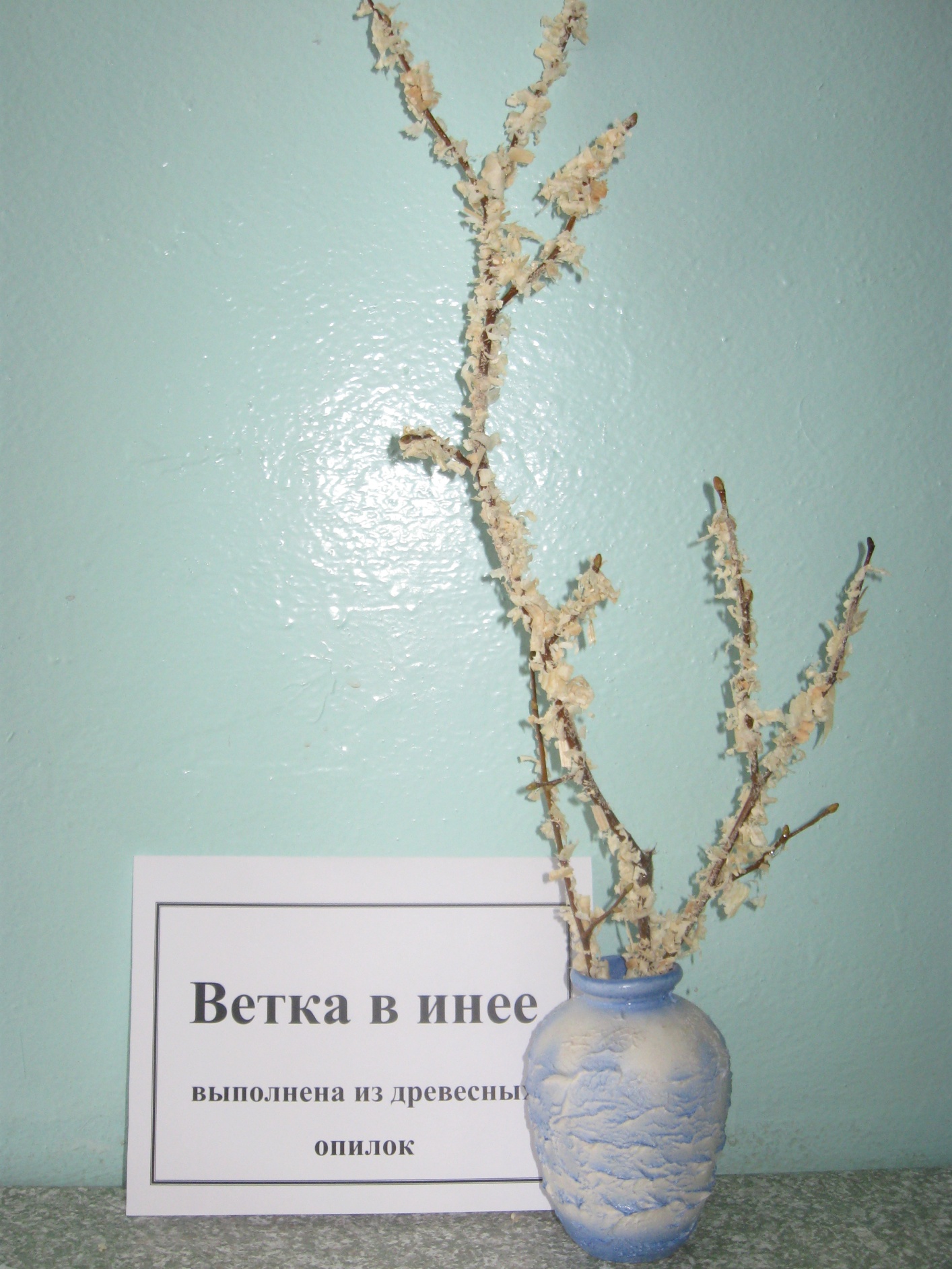 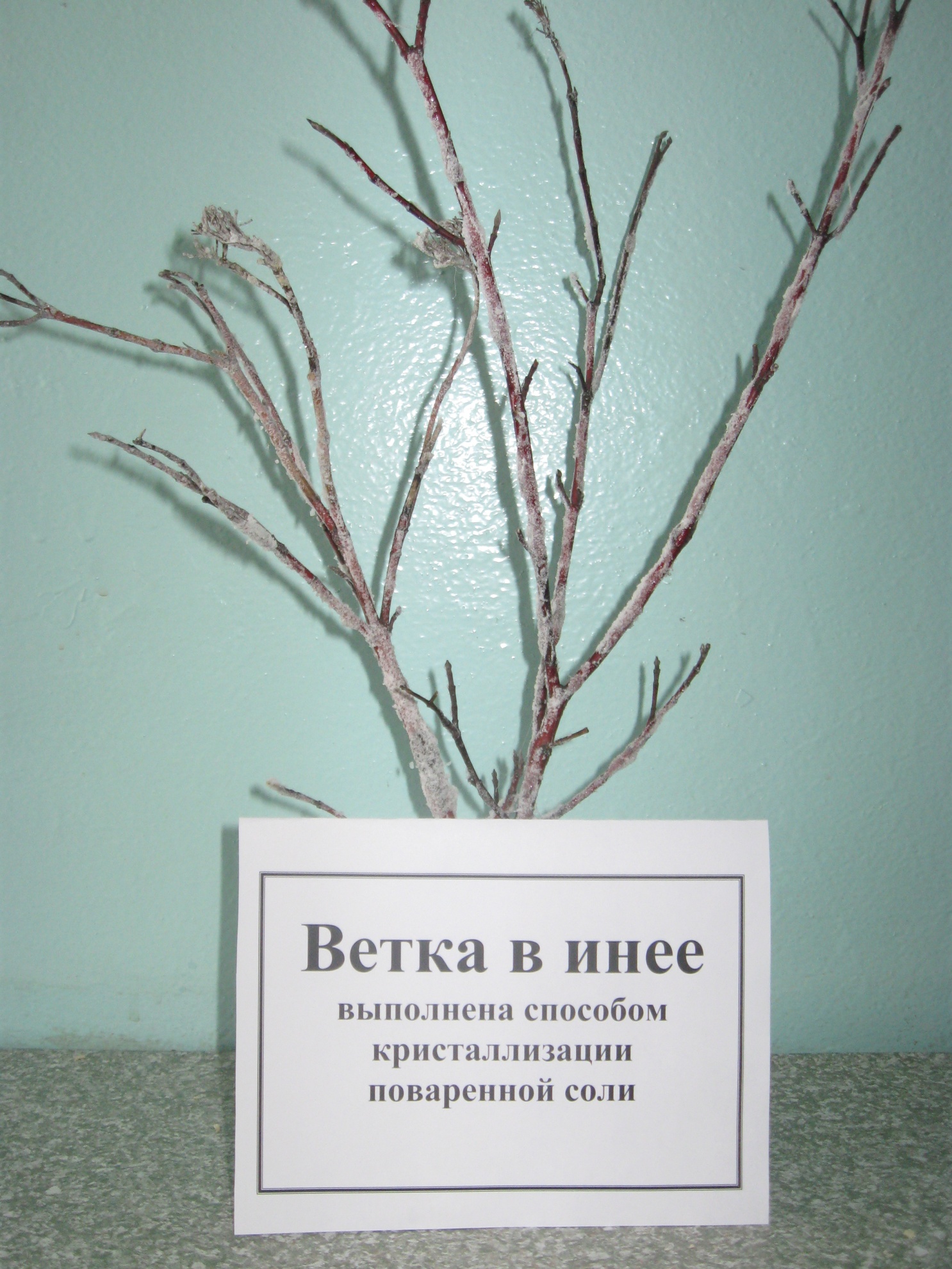 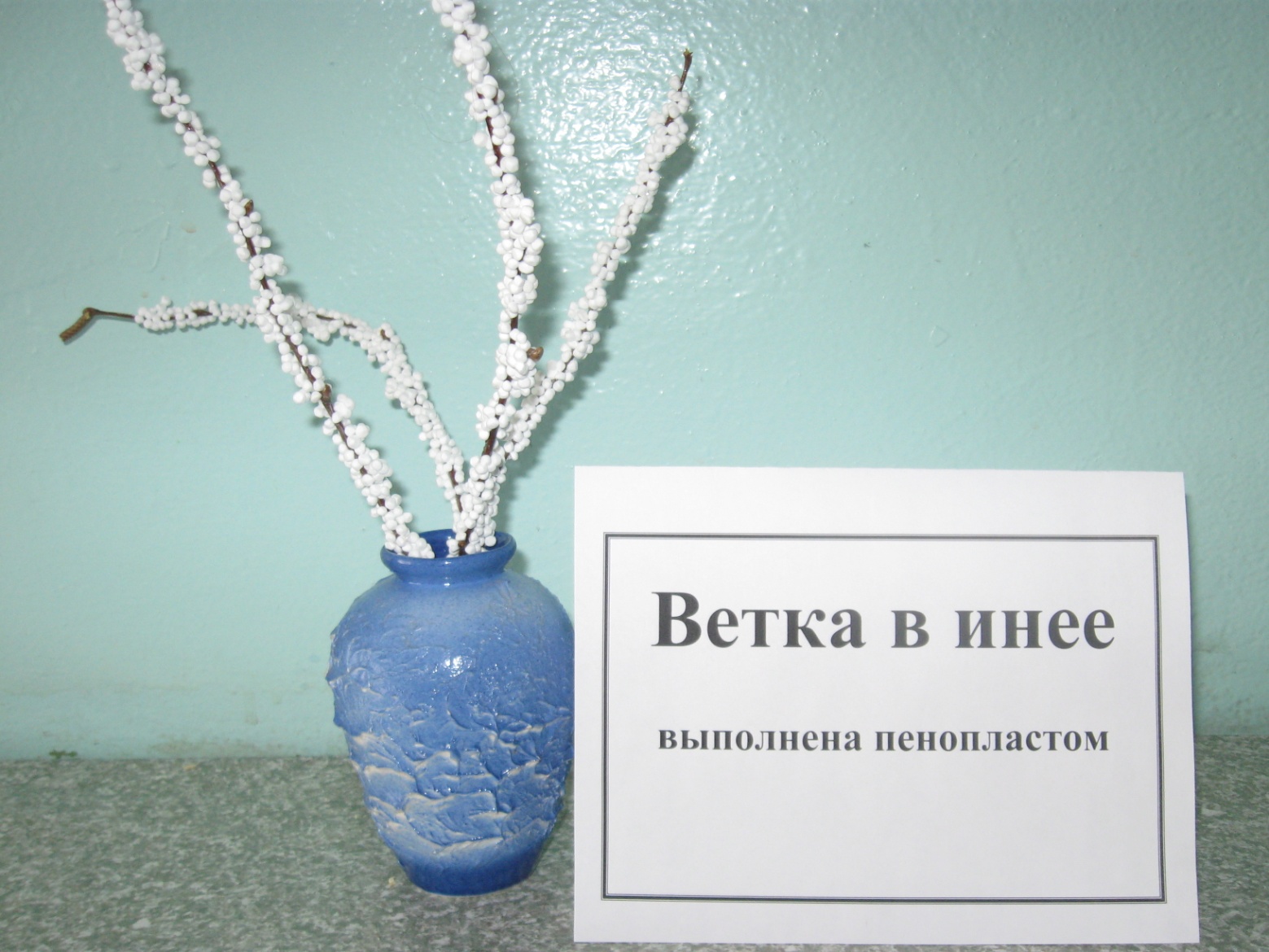 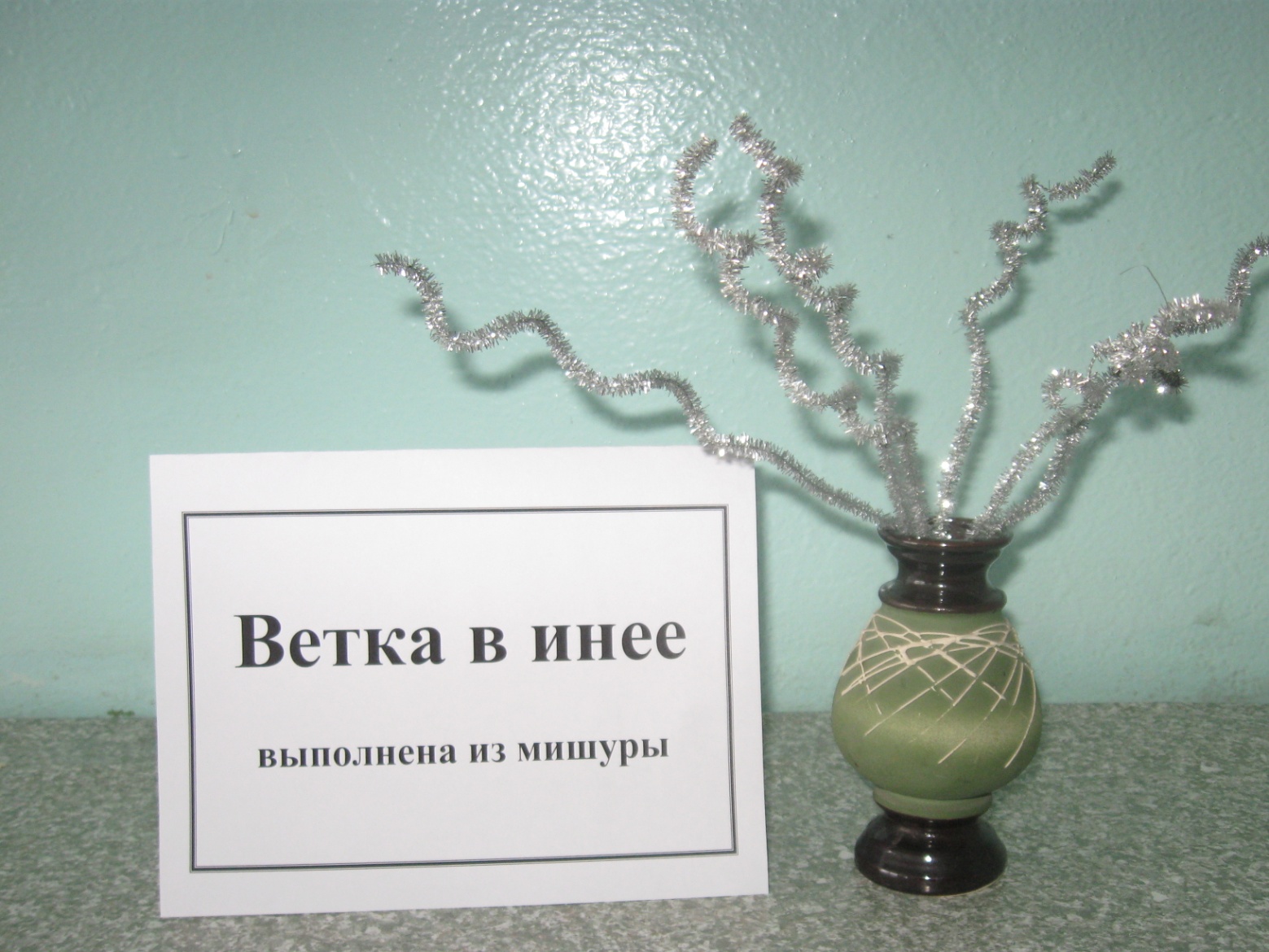 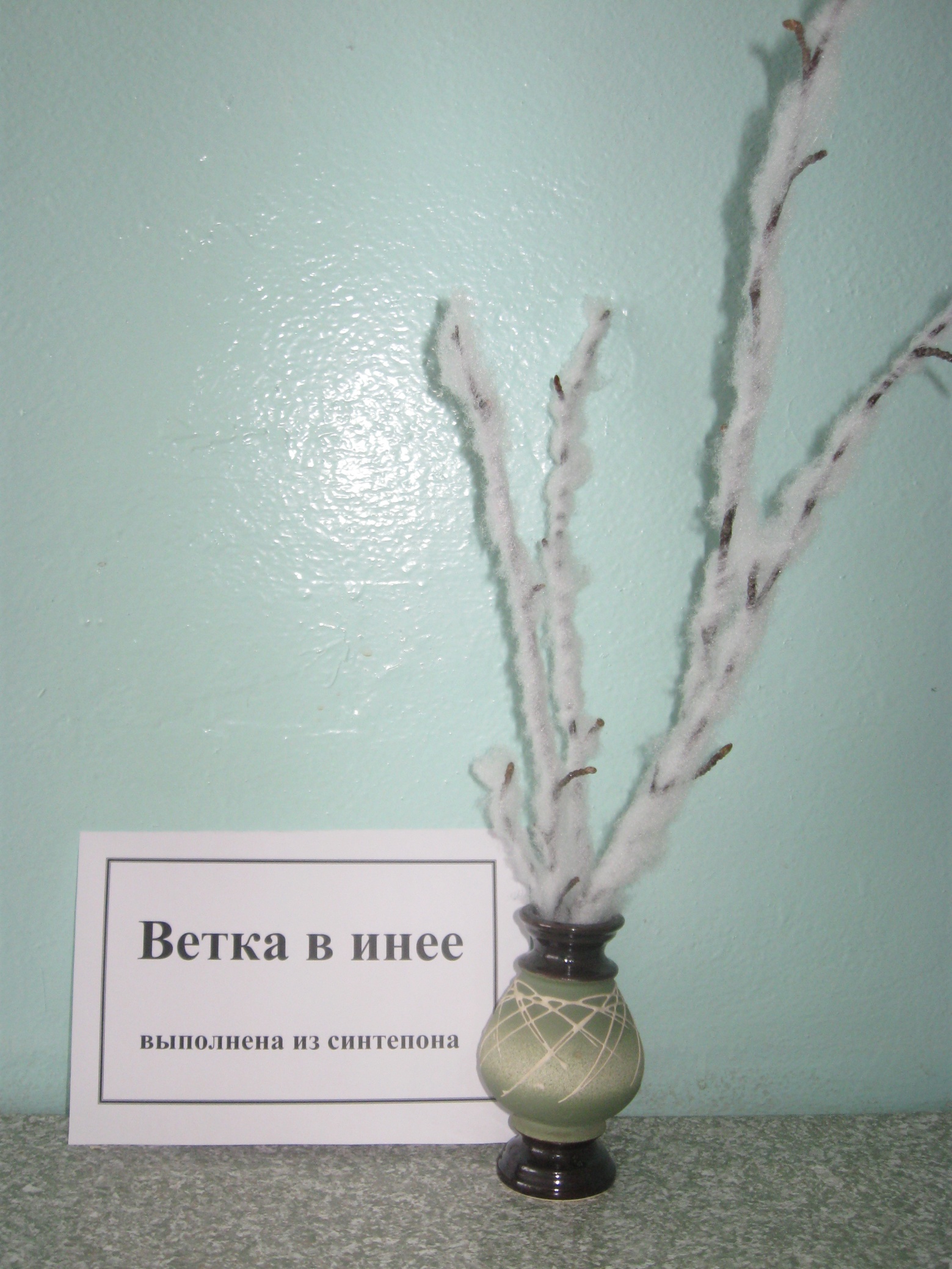 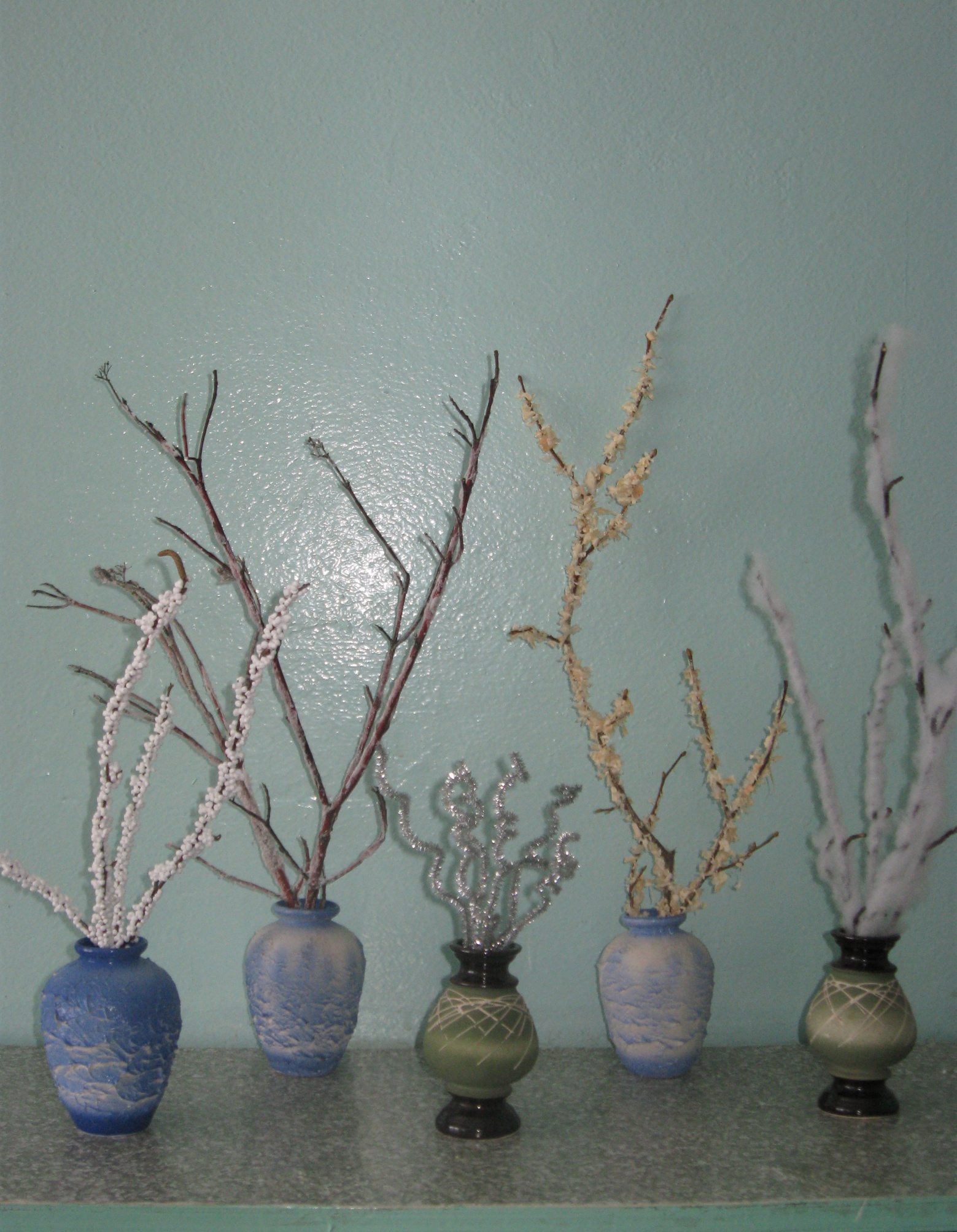 Спасибо за внимание!Мероприятия  Цель мероприятияОборудование и материалыРезультатНаблюдения за инеемЧто такое иней, какой он?Окружающая природаИней белый, пушистый, игольчатый, хрустящий.Чтение стихов об инееКак рассказывается об инее в стихахСтихи:-М. Садовский «Гуще, гуще…;-А.Фет «Мама! Глянь-ка из окошка…»- Г. Галина « По деревьям серебристая…»Иней похож на вату, на белоснежные кружева.Загадывание загадок об инееУзнать иней в загадкахЗагадки об инееПо  загадкам иней такой же, как и на деревьях: сверкает на солнце как серебро, окутывает ветки, осыпается с веток сверкающими иголкамиЗнакомство с народными приметамиУзнать, когда кончится иней, какая погода будет.Календарь природыПо инею можно определять погоду на другой деньПолучение сведений об инее через информационные источники. Получить информацию о том, что такое иней, когда он бывает, из чего состоит, как долго он держится на веткахСеть Интернет, энциклопедия «Почемучки»,«Все обо всем», «Что? Когда? Почему?»Иней – это кристаллики льда, образованные при низкой температуре после оттепели.Пар на морозе превращается в лёд.Иней держится на ветках при определённой низкой температуре.Когда кристаллики льда ломаются, слышен хруст.Рассматривание ветки в инее под лупой.Узнать из чего состоит инейЛупа, ветка с инеемИней состоит из кристалликов льда. Он белый, мохнатый, серебристый. Кристаллики льда разной длины и острые, поэтому он кажется колючим.Образование инеяна одежде (опыт № 1)(Приложение № 3)Показать, как появляется иней на одежде во время прогулки-----Когда дышим, выходит пар, он садиться на воротник, а мороз превращает его в иней.Образование инеяна улице(опыт № 2)(Приложение № 3)Показать, как появляется инейЧайник с кипящей водой, опавшая ветка дереваПопавший на ветку пар на морозе превращается в инейОбразование инеяв помещении (опыт № 3)(Приложение № 3)Попробовать сделать иней домаЧайник с кипящей водой, опавшая ветка дереваИней образуется только на морозе Эксперимент«Где живет иней?» (Приложение № 3)Как образуется иней в холодильнике и можно ли дома сделать инейЧайник с кипящей водой, деревянная палочка, кусочек ткани, пластмассовая игрушка, морозильная камераВ морозильнике на предметах иней не получился, но в самой камере он есть, он искусственный,  образован  с помощью специального газа.Просмотр телепередачи«Спасатель»Показать ситуации появления инея в помещенияхТелевизорКогда лопнет труба, пар замерзает и на стенах образуется иней.Рассматривание картины В.Ф.Токарева «Зимушка-зима»Увидеть, как можно нарисовать инейКартина В.Ф.Токарева «Зимушка-зима»Выполнение творческой работы «Дерево в инее»Рассматривание картины «Таня не боится мороза»Увидеть на картине, где может быть иней и объяснить, как он появился у девочки на одеждеКартина «Таня не боится мороза»(пособие для детского сада)Иней может образовываться везде(скамейка, дом, ворота).Девочка играет, выдыхает тёплый воздух, который на морозе превращается в иней на воротнике.